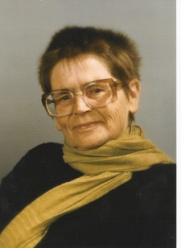 ZaproszenieDyrektor Zespołu Szkół w Czemiernikach oraz Prezes Czemiernickiego Towarzystwo Regionalnego zapraszają na XVII Regionalny Konkurs Recytatorski Poezji Marianny Bocian dla uczniów szkół podstawowych, który odbędzie się 14 maja 2022r. o godz. 900 
w Dworku w Bełczącu. Karta zgłoszenia oraz regulamin konkursu dostępne na stronie internetowej www.sp-czemierniki.pl Konkurs znajduje się w wykazie zawodów wiedzy, artystycznych 
i sportowych organizowanych przez kuratora oświaty lub inne podmioty działające na terenie szkoły i uwzględniany jest w postępowaniu rekrutacyjnym na rok szkolny 2022/23 w województwie lubelskim.       Dyrektor Zespołu Szkół            			Prezes Czemiernickiego Towarzystwa w Czemiernikach 					      Regionalnego         		Ireneusz Kaczorek 					   Tadeusz Sławecki					 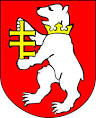 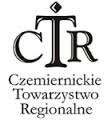 Zadanie współfinansowane przez Powiat RadzyńskiRegulamin Regionalnego Konkursu Recytatorskiego Poezji Marianny Bocian ORGANIZATORZY: Czemiernickie Towarzystwo Regionalne, ul. Kocka 45, 21-306 Czemierniki, tel. 833513543Zespół Szkół w Czemiernikach, ul. Kocka 45, 21-306 Czemierniki, tel. 833513543CELE KONKURSU:propagowanie twórczości  poetki,rozbudzanie zainteresowań poezją Marianny Bocian,inspirowanie poszukiwań repertuarowych i głębszej refleksji nad tekstem literackim,kształtowanie kultury żywego słowa i doskonalenie warsztatowych umiejętności recytatorówWARUNKI UCZESTNICTWAKonkurs przeznaczony jest dla uczniów szkół podstawowych i gimnazjów, którzy będą  oceniani w trzech kategoriach wiekowych:klasy I-IIIklasy IV-VIkl. VII - VIIIdaną szkołę może reprezentować 1 uczeń z każdego przedziału wiekowego, (szkoła przeprowadza wewnętrzne eliminacje w sposób dowolny)repertuar stanowi jeden wybrany utwór poetycki Marianny Bocian skierowany do dzieci 
i młodzieży ZAKRES TEMATYCZNY:Kształcenie literackie i kulturowe: 1) recytuje utwór literacki w interpretacji zgodnej z jego tematem i stylem, 2) określa w interpretowanych tekstach problematykę egzystencjalną i poddaje ją refleksji.  Samokształcenie: 1) rozwija swoje uzdolnienia i zainteresowania, 2) uczestniczy w życiu kulturalnym swojego regionu, 3) pogłębia swoją wiedzę przedmiotową i uczestniczy w różnych konkursachKRYTERIA OCENY (zakres merytoryczny i wymagane umiejętności)dobór tekstów (oryginalność, dostosowanie do możliwości wykonawczych recytatorów),poprawność dykcyjna,interpretacja,ogólny wyraz artystyczny.Komisja typuje uczestników z najwyższą uzyskaną liczbą punktów, przyznając miejsca od I do III oraz dowolną ilość wyróżnień w każdej kategorii wiekowej.Karty zgłoszeń wraz z oświadczeniem rodzica uczestnika konkursu należy przesłać do dnia 04.05.2022r. (pocztą na adres szkoły, faksem, e-mailem)TERMIN  I  MIEJSCE  KONKURSU    14.05.2022r. godz. 900   „Dwór” w Bełczącu Bełcząc 20721-306 Czemierniki tel. (083) 3513543    fax (083) 3513083   e-mail: gm_sekretariat@op.plPublikacja wyników: strona internetowa ZS w Czemiernikach (sp-czemierniki.pl)Zadanie współfinansowane przez Powiat Radzyński.KARTA ZGŁOSZENIAuczestnika XVII Regionalnego Konkursu Recytatorskiego Poezji Marianny BocianImię i nazwisko uczestnika ……….………………………………………..…………..………………………………Klasa …………………………………………….……………………Tytuł utworu 1) …………………………………………………………..……………………………..Imię i nazwisko i tel. kontaktowy lub adres e-mail nauczyciela przygotowującego ucznia do konkursu …………………………………………………………………………………………….Szkoła lub instytucja zgłaszająca (nazwa i adres lub pieczęć szkoły/instytucji) ………………………………..…………………………………………………………………………………………………………………...……………………………………….……………………………….podpis nauczyciela OŚWIADCZENIE Ja, niżej podpisana/y wyrażam zgodę na przetwarzanie danych osobowych mojego dziecka …………………………………………………………, w tym wizerunku w zakresie związanym z XVII Regionalnym Konkursem Recytatorskim Poezji Marianny Bocian zgodnie 
z przepisami ustawy z dnia 29 sierpnia 1997r. o ochronie danych osobowych (Dz. U. z 2016r. poz. 922).………………………………….podpis rodzica ucznia